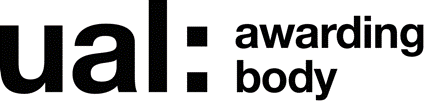 Centre Number Candidate NumberSpecialist PracticeProject TitleRationale (Maximum of 100 words)Rationale (Maximum of 100 words)Rationale (Maximum of 100 words)Rationale (Maximum of 100 words)Rationale (Maximum of 100 words)Project Concept (Maximum of 200 words)Project Concept (Maximum of 200 words)Project Concept (Maximum of 200 words)Project Concept (Maximum of 200 words)Project Concept (Maximum of 200 words)Evaluation (Maximum 50 words)Evaluation (Maximum 50 words)Evaluation (Maximum 50 words)Evaluation (Maximum 50 words)Evaluation (Maximum 50 words)Proposed Research Sources and Bibliography (Harvard Format) Proposed Research Sources and Bibliography (Harvard Format) Proposed Research Sources and Bibliography (Harvard Format) Proposed Research Sources and Bibliography (Harvard Format) Proposed Research Sources and Bibliography (Harvard Format) Project Action Plan and Timetable Project Action Plan and Timetable Project Action Plan and Timetable Project Action Plan and Timetable Project Action Plan and Timetable WeekDate Week BeginningActivity / What you are intending to do - including independent studyResources / What you will need to do it - including access to workshops1234567